YAKUPHASAN  MAHALLESİ:TARİHİ:Yakup Hasan ve Yakup Derviş adlarında, Horasan yöresinden göç eden Türkmenlerden iki kardeşin kurduğu yerleşim yerleri olduğu rivayet edilir. Köyün geçim kaynağı tarım ve hayvancılıktır.Yakuphasan  Köyü  2014 yılında Çubuk İlçesine mahalle olarak bağlanmıştır. COĞRAFİ KONUMU:Yakuphasan  Mahallesi, Ankara il merkezine 40, Çubuk ilçesine 26 km uzaklıktadır.  NÜFUSU:2017 yılı itibariyle Mahalle nüfusu  108 dirİDARİ YAPI:Mahalle Muhtarı  Hasan Hüseyin ŞİMŞEK’dır. Cep Tel No: 533 343 98 06MAHALLEDEN GÖRÜNÜMLER: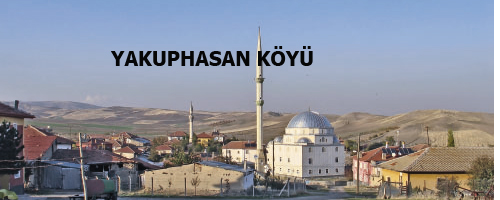 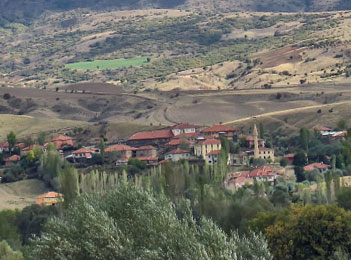 